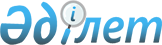 О переводе отдельных участков земель лесного фонда в земли другой категорииПостановление Правительства Республики Казахстан от 1 сентября 2022 года № 634       В соответствии со статьей 130 Земельного кодекса Республики Казахстан и статьей 51 Лесного кодекса Республики Казахстан Правительство Республики Казахстан ПОСТАНОВЛЯЕТ:            1. Перевести земельные участки общей площадью 9,87 гектара из категории земель лесного фонда коммунального государственного учреждения "Павлодарское учреждение по охране лесов и животного мира" государственного учреждения "Управление недропользования, окружающей среды и водных ресурсов Павлодарской области" (далее – учреждение) в категорию земель промышленности, транспорта, связи, для нужд космической деятельности, обороны, национальной безопасности и иного несельскохозяйственного назначения согласно приложению к настоящему постановлению.      2. Акиму Павлодарской области в установленном законодательством Республики Казахстан порядке обеспечить предоставление республиканскому государственному учреждению "Комитет автомобильных дорог Министерства индустрии и инфраструктурного развития Республики Казахстан" (далее – Комитет) земельных участков, указанных в пункте 1 настоящего постановления, для строительства автомобильной дороги республиканского значения "Кызылорда – Павлодар – Успенка – гр.РФ" 1381 километр (мост через реку Иртыш).      3. Комитету в соответствии с действующим законодательством Республики Казахстан возместить в доход республиканского бюджета потери лесохозяйственного производства, вызванные изъятием лесных угодий для использования их в целях, не связанных с ведением лесного хозяйства, и принять меры по расчистке площади с передачей полученной древесины на баланс учреждения.      4. Настоящее постановление вводится в действие со дня его подписания. Экспликация земель, переводимых из категории земель лесного фонда в категорию земель промышленности, транспорта, связи, для нужд космической деятельности, обороны, национальной безопасности и иного несельскохозяйственного назначения  © 2012. РГП на ПХВ «Институт законодательства и правовой информации Республики Казахстан» Министерства юстиции Республики Казахстан      Премьер-Министр  Республики Казахстан      Премьер-Министр  Республики КазахстанА. Смаилов  Приложение
к постановлению Правительства
Республики Казахстан
от "    " 2022 года №  Приложение
к постановлению Правительства
Республики Казахстан
от "    " 2022 года №  Наименование землепользователяобщая площадь, гектаровв том числе:в том числе:Наименование землепользователяобщая площадь, гектаровв том числе:в том числе:покрытая лесом не покрытая лесом (прочие земли)Наименование землепользователяобщая площадь, гектаров1234 Коммунальное государственное учреждение "Павлодарское учреждение по охране лесов и животного мира" государственного учреждения "Управление недропользования, окружающей среды и водных ресурсов Павлодарской области" 9,874,575,3Всего:9,874,575,3